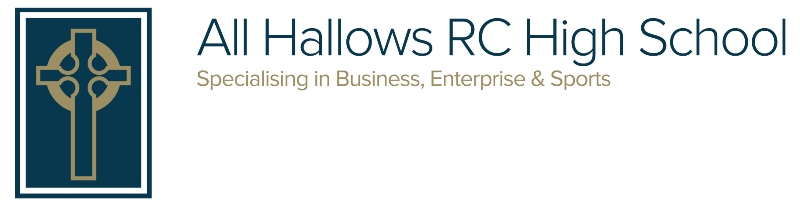 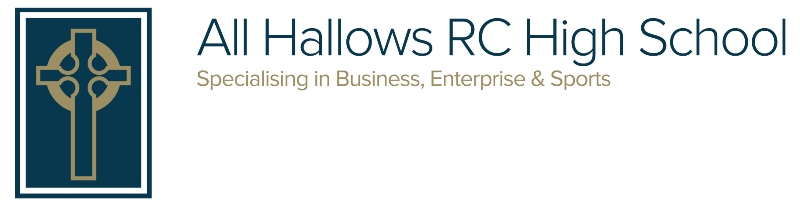 June 2017Dear Parent/Carer Biometric Cashless Catering System Since September 2014 we have been using Biometric (fingerprint recognition) through our catering service Cunninghams Cashless Systems. The biometric identification system uses the finger and its image to uniquely identify each student and member of staff. The system measures many aspects of the finger to do this. Each student has their fingerprint registered, which will then be translated into a unique identification code which is entered into the system. The system does not create or store an image of the fingerprint. The biometric system removes the need for students to carry cash and enables the quick and efficient processing of students through the canteen. Money is held in your Childs own account which can be topped up by them in school or securely by you via our Parent Mail online system. This also means that Students eligible for free school meals are also no longer distinguishable from other students, therefore removing any awkwardness associated with their entitlement. Legislation requires us to obtain parental consent for the collection and use of the student biometric data therefore can we please ask that you please complete the attached consent form and return it to school.Once given you can withdraw your consent at any time by writing to the school. In addition, your child may at any time object or refuse to allow their biometric information to be used even if you have given your consent. We would appreciate it if you could explain this to your child. If you do not wish your child’s biometric information to be processed by the school, or your child objects to such processing, we will provide reasonable alternative arrangements that allow them to access the relevant services. A direct cash payment will no longer be accepted by the canteen.For further information about biometrics in schools please visit https://www.education.gov.uk/aboutdfe/advice/f00218617/biometric-recognition-systems Yours faithfully,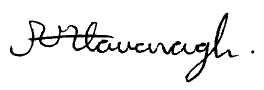 Mrs A CavanaghHeadteacherUse of Biometric Data – Consent Form 2018Please sign and date this form to indicate whether or not you consent to your child’s biometric information, (as described in the letter attached) being used by the school, as part of the automated biometric recognition system, until your child leaves the school. The school will not use the biometric information for any purpose other than school systems. The school will ensure that the biometric information collected is stored securely in compliance with the Data Protection Act 2016. The school will only share this information with the suppliers of our biometric identification systems and will not unlawfully disclose it to any other person. Please indicate your consent below by ticking the relevant box:-            I do consent to my child’s biometric information being used by All Hallows RC High School            I do not consent to my child’s biometric information being used by All Hallows RC High School Student Name: ___________________________________ Form: ________________________  Parent Name: _________________________ Parent Signature: __________________________ Date: ________________________ 